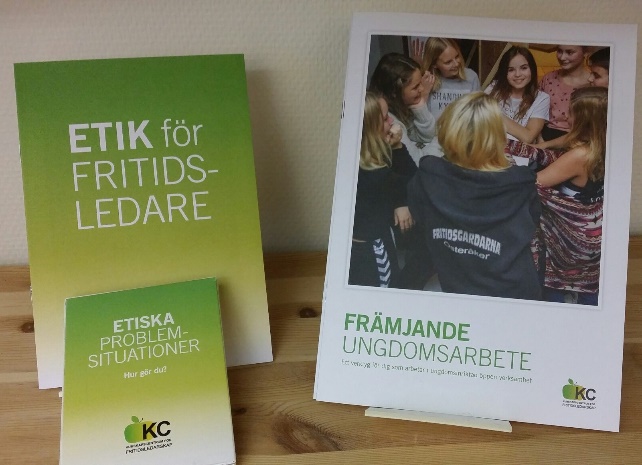 BESTÄLLNING Härmed beställes:…… st  Etikfoldrar á 10:- styck……. st foldrar Främjande ungdomsarbete  a 60:-styck ……..st Kortlek med etiska problemsituationer a 80:- styck  (är under produktion                                                                                         och levereras  i mitten på november).OBS!  Det tillkommer moms och porto på alla beställningarBeställarens namn ……………………………………………………………………………Postadress (dit de ska skickas)………………………………………………………………………………………………………………………………………………………………………………....................................................................................................................E-adress: ………………………………………………………………………..Fakturaadress (om annat än ovan) :...................................................................................................................……………………………………………………………………………………………………………….……………………………………………………………………………………………………………… Du kan skicka eller maila beställningen till adressen nedan.